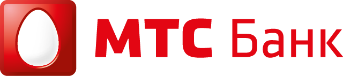 ЗАКУПОЧНАЯ ДОКУМЕНТАЦИЯ (ЗД)1. Общие положения.Все термины и определения, используемые в настоящей ЗД, трактуются в значении, приведенном в Правилах закупок, с которыми необходимо ознакомиться перед прочтением настоящей ЗД.1.2. Организатор – ПАО «МТС-Банк» - юридический адрес: Российская Федерация, 115432, г. Москва, пр-т Андропова, д.18, стр.1 (далее – Банк).2.Требования к предмету Закупки. Критерии оценки.3. Состав предложения Участника. Требования к содержанию предложения.3.1. Данный раздел содержит предъявляемые Организатором требования к перечню, содержанию и оформлению Участником документов, входящих в «Состав предложения Участника».Предмет Закупки: по проведению открытого запроса предложений на право заключения Договора на закупку «Закупка услуг контактного центра (прием и обработка входящих вызовов, совершение исходящих вызовов, продажи) для ПАО «МТС-Банк».Правила закупок ФИО контактных лиц Организатора, e-mail, телефонФИО контактных лиц Организатора, e-mail, телефонВопросы по содержанию ЗДОтветственный: Пупышева ИринаТелефон/факс: +7(495) 921-28-00 (доб. 12-290)e-mail: zakupki@mtsbank.ruДополнительный контакт: Слукина МарияТелефон/факс: +7(495) 921-28-00 (доб. 14-111)e-mail: zakupki@mtsbank.ruАдрес ЭТП «Сбербанк-АСТ»http://utp.sberbank-ast.ru/VIPНомер извещения на ЭТП «Сбербанк-АСТ»SBR028-2401170007Срок завершения приема предложений УчастниковНе позднее 10:00 (мск) 31.01.2024 г.Техническое задание Оценка предложений осуществляется по следующим критериям:Стоимость часа Ready, руб.Срок запуска проекта, кал.дн.Состав предложенияУчастника, включенный в конвертФОРМАдокументаНа бумажном носителеНа электронном носителеНа электронном носителеНа электронном носителеСостав предложенияУчастника, включенный в конвертФОРМАдокументаНа бумажном носителеWord/ExсelWord/Exсel.PDFДокументы, перечисленные в п.2.2. «Правила закупки»+Коммерческое предложение по форме Спецификации-+++Подтверждение соответствия обязательным требованиям к Участнику1. Исполнитель не должен являться действующим поставщиком ПАО «МТС-Банк» по оказанию услуг контактного центра в части приема и обработки входящих вызовов, совершения исходящих вызовов, продаж продуктов и услуг ПАО «МТС-Банк».2. Исполнитель должен иметь доказанный опыт работы в сфере услуг телефонного обслуживания и продаже на входящей и исходящей линии, в т.ч. Банкам из ТОП-200 или крупным ритейлерам или госкомпаниям за последние 3 года (информацию подтвердить справкой об опыте поставки по форме Банка с указанием наименования клиента, контактов представителя клиента, сканами Договоров и закрывающих документов (возможно в обезличенной форме, если это нарушает соглашение о конфиденциальности).3. Исполнитель заверяет и гарантирует соответствие требованиям по форме Декларации Участника – подтвердить скан-копией документа по форме Банка4. Исполнитель должен предоставить информацию о действующих площадках – подтвердить справкой по форме Банка-+++Анкета УчастникаДля юридических лиц:Для ИП, СЗГ и физических лиц:---+